.•.•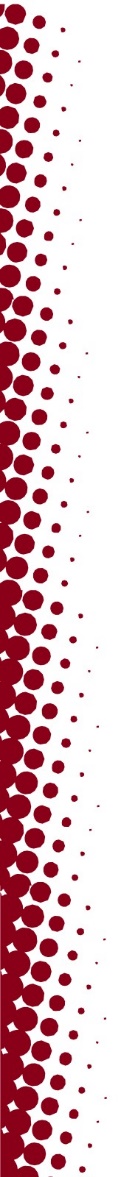 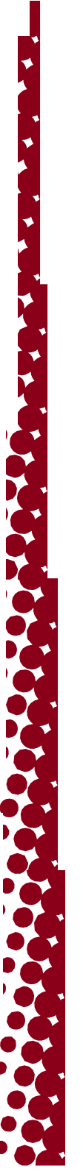 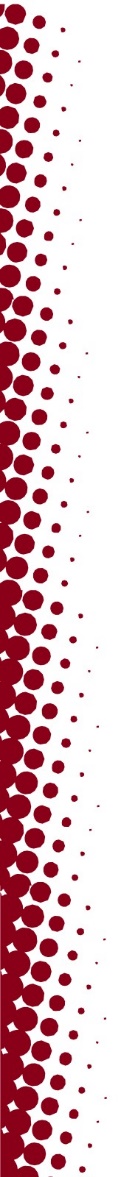 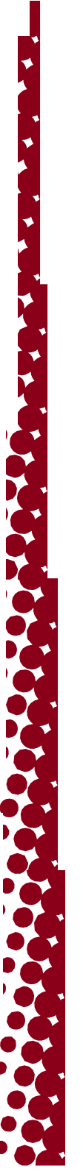 ••••••••••......UNIWERSYTET UTAHWYDZIAŁ BEZPIECZEŃSTWAPUBLICZNEGOZASOBYW KAMPUSIE911 Nagłe Wypadki801-585-2677 DyspozytorniaPolicja Uniwersyteckapolice.utah.eduObrońcy Ofiar PrzestępstwaDostępni 24/7safety.utah.edu/crime-victim-advocatesBezpieczeństwo w KampusieEskorta ochronna i wsparcie dla kierowcówSafeUZasoby do zgłaszania zdarzeńsafeu.utah.eduBezpieczeństwo PubliczneWskazówki i inicjatywy dot. bezpieczeństwaRoczne sprawozdania bezpieczeństwaPodziel się opiniąsafety.utah.eduZarządzanie KryzysowePrzygotowanie na nagłe wypadkiAlerty w kampusieemergency.utah.eduBezpieczne PrzejazdyPon.–pt. w godz. od 18:00 do 00:30Ściągnij aplikację Transloc dla Kampusu Głównego:commuterservices.utah.edu/safe-ride801-231-9058 (z Research Park)